Kedvezményes kondíciós lista Lépték GO szolgáltatáscsomagot igénylő új ügyfeleknek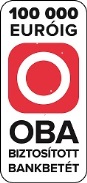 Akció időtartama: 2023.09.05.-től – 2023.11.30.-igHosszabbítva: 2023.12.31.-igAz akció időtartama alatt azon új* Ügyfelek számára, akik a Lépték GO szolgáltatáscsomagot igénylik, a csomag akciósan vehető igénybe, azaz a számlanyitástól számítva 12 illetve egyes esetekben további 3** hónapig a Lépték Go szolgáltatáscsomag csomagdíja utólag jóváírásra kerül az ügyfél számláján minden hónap vonatkozásában. Az adott hónapban beterhelt havidíj legkésőbb a következő hónap 10. napjáig kerül jóváírásra az ügyfél pénzforglami számláján. A szolgáltatáscsomaghoz tartozó részletes feltételeket, díjtételeket a szolgáltatáscsomagokat  „V2A Kisvállalati bankszámlavezetés, szolgáltatáscsomagok és kapcsolódó szolgáltatások ” kondíciós lista tartalmazza. Igénylés és a számlacsomag csomagdíj jóváírásának feltételei:* új ügyfél: A kampány szempontjából új mikro-, és kisvállalati Ügyfélnek minősülnek, akik a Bankkal a kampány időszaka alatt első, 103-as kezdetű pénzforgalmi számlájukat nyitják meg és az utolsó lezárt pénzügyi beszámolójuk alapján éves nettó árbevételük nem haladja meg a 1 Mrd forintot vagy új alapítású vállalkozásként még nem rendelkeznek lezárt üzleti évvel, és a számlanyitási kérelem benyújtásának hónapját megelőző 3 (három) naptári hónapban az MBH Banknál, vagy korábbi tagbankjainál nem rendelkezett bankszámlával. ** A plusz három hónap díjmentességet az Ügyfél részére a Bank akkor biztosítja amennyiben az Ügyfél összeköti az  online számlázó és online fizetési művelet indítását lehetővé tevő Budapest Pénzügyi Asszisztensét (továbbiakban BUPA) (szolgáltatója a Budapest Eszközfinanszírozó Zrt (székhely: 1138 Budapest, Váci út 193. cégjegyzékszám: 01 10 041505, adószám: 10446173-4-41)), az MBH Netbankjával / MBH Vállalati Netbankjával, és érvényes számlainformációkhoz való AISP nyilatkozatot (consent) tett. Az összeköttetésnek a promóciós időszak alatt, azaz 2023.09.05.- 2023.12.31. között szükséges létrejönnie.Tájékoztatás a  kedvezmények nélküli csomagdíjról                 A Szolgáltatáscsomag havi díja a havi terheléses számlaforgalom nagysága alapján, sávozva kerül megállapításra.Az akció a Lépték csomagcsaládból csak a Lépték GO szolgáltatáscsomagra vonatkozik.  A csomagdíjat a Bank minden megszolgált hónapot követő hónap 10-ig terheli az elsőnek nyitott forint pénzforgalmi bankszámlán.Amennyiben a havi számlaforgalom meghaladja az 50 000 000 Ft-ot, az 50 000 000 Ft feletti forgalomra, megkezdett millió forintonként 800 Ft kerül felszámításra.